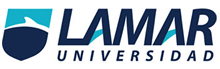 UNIVERSIDAD GUADALAJARA“LAMAR”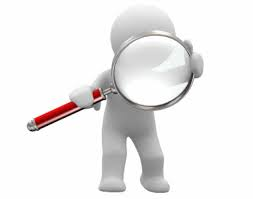 MEDICINA BASADA EN EVIDENCIASACTIVIDAD #2Eva Lizette Torres Martínez   LME3153    MEDICINADr. Karim Arturo Duran Mayagoitia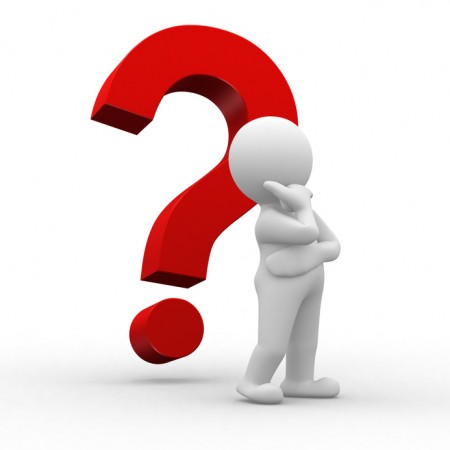 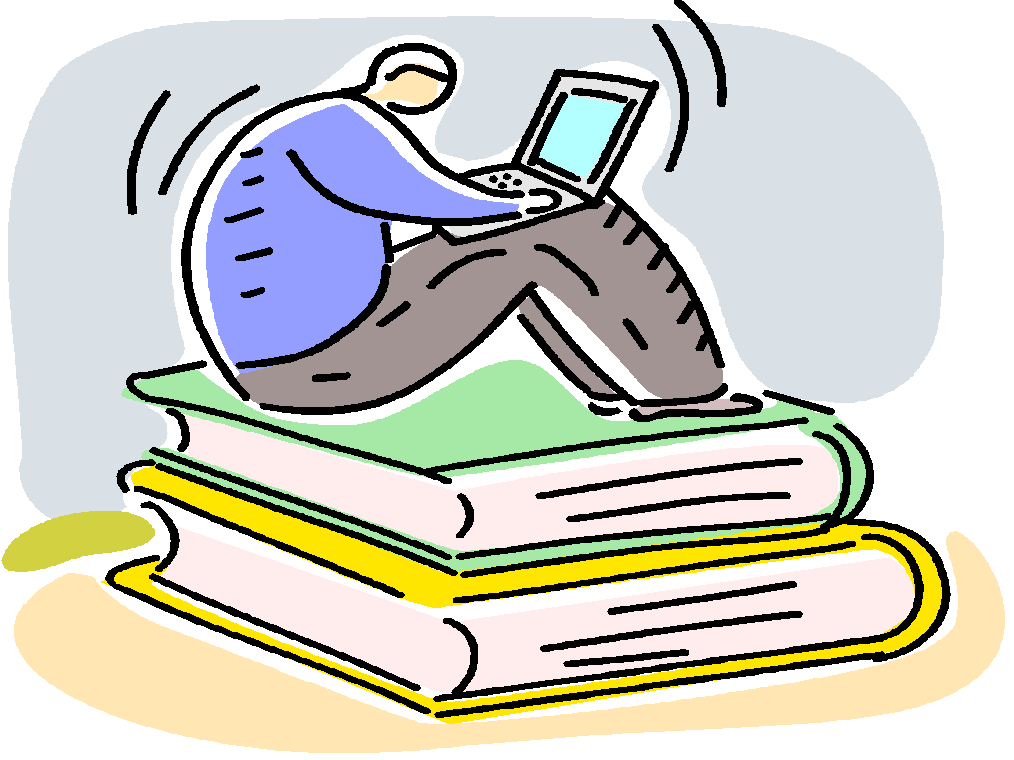 1.- Objetivo primario de un metaanálisis¿Se definió la pregunta claramente?Si, si se definió la pregunta ya que quieren saber la relación del tabaco con la enfermedad de Parkinson temprana¿Se especificó la condición que se estudia?Si, ya que eran las personas las cuales tenían mucho tiempo fumando para desarrollar enfermedad de Parkinson ¿Se especificó la edad de la población y escenario en el cual se realiza?Pues se menciona que la edad es entre los 21 y 39 años2.- Búsqueda y selección de artículos¿Se especificó la estrategia utilizada en la búsqueda de los artículos?Si, ya que menciona que se basan en algunos criterios de inclusión y un intervalo de confianza (IC) de 95%¿Se definieron a priori los criterios de elegibilidad de los artículos?Si, porque se especificaron tanto los criterios de inclusión como de exclusión para este artículo.¿Fueron apropiados los criterios utilizados para seleccionar los artículos de inclusión?Si, ya que los estudios tenían la misma hipótesis, la cual consistía o era si existía una relación entre el tabaquismo y la enfermedad de Parkinson temprana.¿Se evaluó la validez de los artículos incluidos?Si, porque se menciona que cada artículo que se incluyó en este metaanalisis tenía un IC >95%¿Fueron los estudios hechos al azar?No. Ya que todos tenían que tener ciertos criterios para poder incluirse¿Se identificaron los sesgos de los artículos incluidos?No, ya que no se mencionan sesgos de los artículos incluidos en el metaanalisis.¿Son los métodos lo bastante explícitos para asegurar reproductibilidad?No, porque no se habla claramente de cómo se asocia explícitamente la enfermedad de Parkinson temprana con el tabaquismo.¿Cuál fue el periodo de publicación evaluado?Fue de 1975-2003¿Se incorporaron meta análisis de diferentes lenguajes o solo en inglés?No se mencionan los idiomas de las fuentes o alguna restricción de algún idioma en especial¿Fue el tamaño de la población suficiente?No se menciona que cantidad de población aparece.¿Fue el tiempo de seguimiento suficiente para dar una conclusión valida?Si, pues ya que en total fueron 28 años en los cuales se hizo la investigación, por lo que como resultado da una prueba positiva y significativa de la enfermedad de Parkinson temprana y el tabaquismo.¿Fueron los tratamientos o exposiciones similares?Si, ya que la exposición era al tabaco o ya sea al humo del tabaco¿Se tiene información completa de los métodos utilizados en cada estudio?No, pues solo menciona los criterios de inclusión que cada artículo tenía que tener para poderlo incluir en el metaanalisis, pero no especifica los métodos utilizados.¿Se tiene información de estudios no publicados?No, solo se consideró algunos estudios para obtener información.3.- Extracción de datos¿Se realizó una extracción cuidadosa de los datos?No habla de los métodos de extracción utilizados pero si los resultados¿Fueron entrenadas las personas encargadas de extraerlos datos?No se menciona información sobre las personas encargadas ¿Fueron los encargados de la extracción cegados a las fuentes y a los autores?No se menciona esto en el artículo¿Fueron los resultados de los estudios de utilidad clínica?Si ya que en el metaanalisis se menciona que el tabaquismo es un factor de riesgo importante para desarrollar enfermedad de Parkinson temprana.¿Pueden los resultados del estudio ser aplicados clínicamente en el manejo de los pacientes?Si, pues el prevenir el consumo de tabaquismo y disminuir el riesgo ayuda a prevenir la EP temprana.¿Cuáles son los beneficios daños y costos?Los beneficios es la demostración de que el tabaquismo es un factor importante para EP temprana, los daños y los costos no se mencionan, y que fue hecho con otros estudios.4.- Análisis estadístico¿Se realizó una prueba de homogeneidad?Si y se obtuvo un valor de p=0.52¿Se utilizó el análisis de efectos al azar especialmente si la prueba de homogeneidad fue positiva?Si, se utilizó un análisis de efectos que considera las variaciones entre los estudios.¿Se proporcionaron los intervalos de confianza del estimado global?La estimación global de los efectos aleatorios fue de 0.55 y con un IC 95% del 0.37-0.81¿Se determinaron los factores que más influenciaron el resultado?Menciona algunos  factores, pero no la influencia que estos tienen¿Se hizo metarregresión?